What is Naviance Student?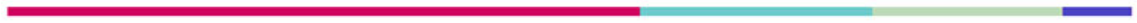 BIG news. This Summer, Naviance Student replaced Family Connection…The new Naviance Student portal is mobile-friendly, simple, and intuitive. The best part is– all the features you know and love from Family Connection?– yep, they’re still there. As an added bonus, we’ve even added a few enhanced features.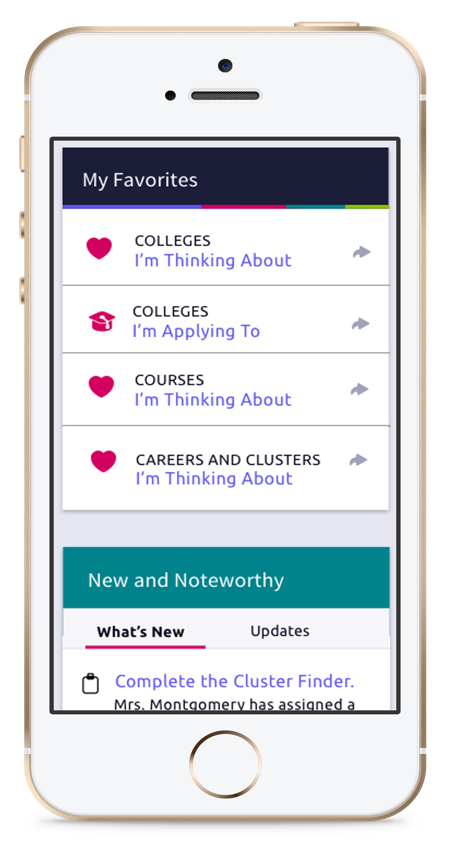 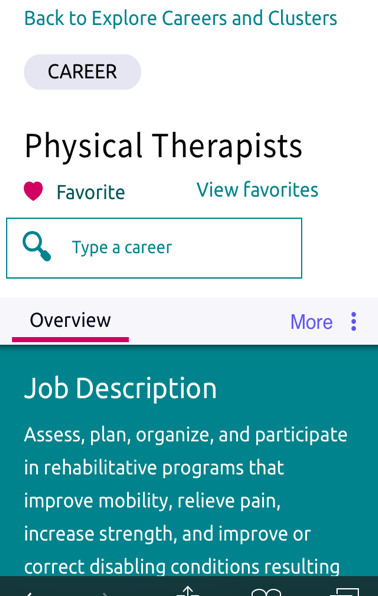 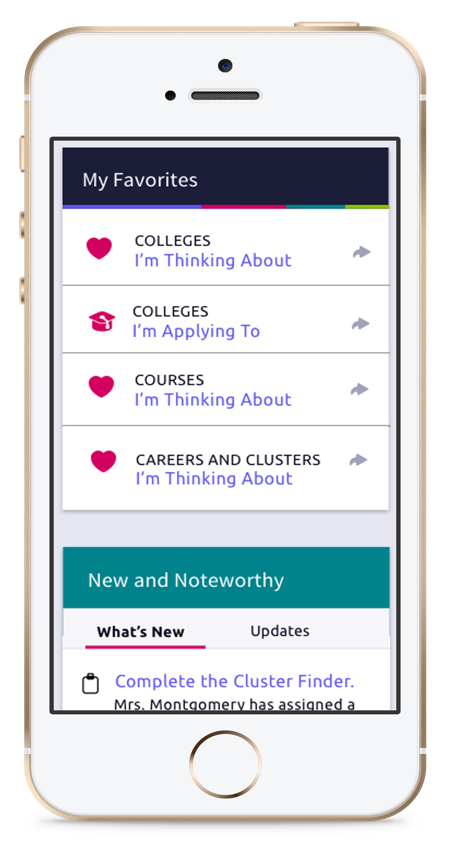 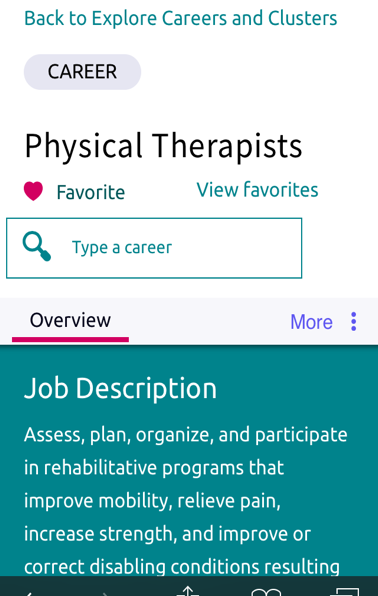 What’s Next?Check out what Naviance Student has to offer by using your device’s internet browser.  [School Name’s] Naviance Student platform can be accessed using the following address:https://student.naviance.com/schoolalias